ROMÂNIA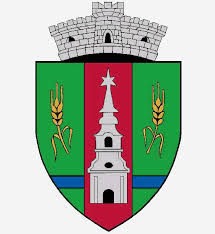 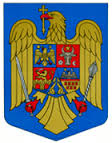 JUDEŢUL ARADCONSILIUL LOCAL ZERINDTel/Fax: 0257355566e-mail: primariazerind@yahoo.comwww.primariazerind.roH O T A R A R E A NR.63.din 05.06.2019.privind aprobarea pretului de  pornire la licitatia publica a unor  imobile,categoria de folosinta teren neproductiv, proprietatea privata a   Comunei Zerind  si aprobarea garantiei de participare si a caietului de sarciniCONSILIUL LOCAL ZERIND,JUDEŢUL ARAD intrunit in sedinta extraordinara in data de 05.06.2019,Vazand:-Hotararea Consiliului Local Zerind nr .53./ 15.05.2019;-Raportul de evaluare nr 1.05.;Te/14.05.2019.intocmit de evaluator autorizat Berdie Calin-Savu PFA,Leg.ANEVAR 10659/2019;-Extrasele CF nr.302938 Zerind ;CF nr 302939 Zerind;CF nr 302940 Zerind;CF nr 302936 Zerind;CF nr 302935 Zerind;CF nr 302937 Zerind;CF nr 302934 Zerind;  -Prevederile art.36 alin.2 lit.c, alin.5 lit.b;Art..39(1);art.45 alin.3,art.123 (1)(2) .din Legea nr. 215/2001, republicata,,privind Administratia publica locala.-Numărul voturilor exprimate ale consilierilor ,,9,,  voturi ,,pentru,, astfel exprimat de către cei 9 consilieri prezenți, din totalul de 9  consilieri locali in funcție,H O T Ă R Ă Ş T E:Art.1. -(1)Se stabileste  pretul de pornire la licitatia publica a urmatoarelor imobile,categoria de folosinta teren neproductiv, proprietatea privata a   Comunei Zerind  :1. CF nr 302934 Zerind(Lot.1.)  in suprafata de 2296 mp...............................................2.186 lei2. CF nr 302937 Zerind(Lot.2.)  in suprafata de    468 mp.................................................448 lei3. CF nr 302935 Zerind(Lot.3.)  in suprafata de    522 mp................................................495 .lei4. CF nr 302936 Zerind (Lot.4.) in suprafata de    615 mp.................................................586 lei5. CF nr 302940 Zerind(Lot.5.)  in suprafata de    732 mp.................................................695 lei6. CF nr 302939 Zerind (Lot.6.) in suprafata de    838 mp.................................................800 lei           -(2)Se aproba Caietul de sarcini care face parte integranta din prezenta hotarare.           - (3)Pretul caietului de sarcini se stabileste in cuantum de 50 lei./buc.            -(4)Garantia de participare la licitatie se stabileste la 10 % din valoarea imobilelor.            -(5)Pasul de licitatie se stabileste la 5% din valoarea imobilelorArt.2.-Anuntul privind  licitatia publica va fi publicat intr-un ziar local, pe situl oficial al Primariei Comunei Zerind si va fi afisat la sediul Primariei Comunei Zerind ,inainte cu 15 zile de data licitatiei.Art.3.-Vanzarea se va face cu respectarea legislatiei in vigoare in domeniu.Art.4.-Actul de vanzare-cumparare se va incheia in fata notarului public.          -Se imputerniceste primarul Comunei Zerind dl. SIMANDI ALEXANDRU in vederea reprezentarii Comunei Zerind ,in calitate de vanzator,in fata notarului public si pentru semnarea contractelor de vanzare-cumparare in numele si pentru Comuna Zerind.Art.5.-Cu ducerea la indeplinire a prezentei se incredinteaza primarul Comunei Zerind.Art.6.-Prezenta se comunica Institutiei Prefectului Judetului Arad.PREŞEDINTE DE ŞEDINŢĂ                                      Contrasemnează,SECRETAR    KATAI ALEXANDRU                                      jr.BONDAR HENRIETTE-KATALIN